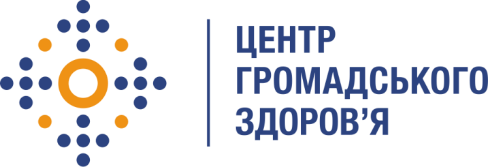 Державна установа 
«Центр громадського здоров’я Міністерства охорони здоров’я України» оголошує конкурс для відбору консультанта з технічної підтримки системи обліку навчальних заходів Центрурамках програми Глобального фонду прискорення прогресу у зменшенні тягаря туберкульозу та ВІЛ-інфекції в України»Назва позиції: Консультант з верифікації  даних у системі МІС СЗХ  напрямок ЗПТ (31 особа)Територія: м. Вінниця, м. Луцьк, м. Краматорськ, м. Маріуполь, м. Дніпро, м. Кривий ріг, м. Житомир, м. Запоріжжя, м. Івано-Франківськ, м. Кіровоград, м. Фастів, м. Обухів, м. Біла Церква, м. Севєродонецьк, м. Львів, м. Миколаїв, м. Одеса, м. Полтава, м. Рівне, м. Суми, м. Тернопіль, м. Харків (2 особи), м. Херсон, м. Хмельницький, м. Черкаси, м. Чернівці, м. Чернігів, м. Київ (2 особи)Рівень зайнятості: часткова. Період надання послуг : березень-вересень 2022 року Інформація щодо установи:Головним завданнями Державної установи «Центр громадського здоров’я Міністерства охорони здоров’я України» (далі – Центр) є діяльність у сфері громадського здоров’я. Центр виконує лікувально-профілактичні, науково-практичні та організаційно-методичні функції у сфері охорони здоров’я з метою забезпечення якості лікування хворих на соціально небезпечні захворювання, зокрема ВІЛ/СНІД, туберкульоз, наркозалежність, вірусні гепатити тощо, попередження захворювань в контексті розбудови системи громадського здоров’я. Центр приймає участь в розробці регуляторної політики і взаємодіє з іншими міністерствами, науково-дослідними установами, міжнародними установами та громадськими організаціями, що працюють в сфері громадського здоров’я та протидії соціально небезпечним захворюванням.Завдання:Забезпечення якості даних, що використовуються Центром, шляхом  верифікації даних  із первинних карток пацієнтів  та в системі МІС СЗХ; Покращення якості даних щодо пацієнтів програм ЗПТ  в  МІС СЗХ .Проведення  дедуплікації пацієнтів  щодо наданих послуг з ЗПТ;Проведення верифікації масивів даних в МІС СЗХ  перед подачею звітності за напрямком ЗПТ;Здійснення аналізу повноти даних, внесених в МІС СЗХ;Підготовка рутинних аналітичних звітів, статистичних форм, матеріалів за результатами діяльності.Вимоги до професійної компетентності:Вища освіта чи середня технічна: медична справа,  соціальна робота;Досвід у моніторингу та оцінці програм та/або програмного моніторингу не менше 1-го року;Досвід роботи з великими масивами даних;Досвід роботи з електронними інструментами моніторингу та оцінки буде перевагою;Високий рівень роботи із MS Excel, MS Access, MS Word.Резюме мають бути надіслані електронною поштою на електронну адресу: vacancies@phc.org.ua із копією на: i.skrypka@phc.org.ua. В темі листа, будь ласка, зазначте: «82 - 2022 Консультанти з верифікації масивів даних у системі МІС СЗХ». Термін подання документів – до 11 березня 2022 року, реєстрація документів 
завершується о 18:00.За результатами відбору резюме успішні кандидати будуть запрошені до участі у співбесіді. У зв’язку з великою кількістю заявок, ми будемо контактувати лише з кандидатами, запрошеними на співбесіду. Умови завдання та контракту можуть бути докладніше обговорені під час співбесіди.